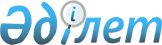 Об организации общественных работ на 2015 год
					
			С истёкшим сроком
			
			
		
					Постановление Казалинского районного акимата Кызылординской области от 20 января 2015 года № 12. Зарегистрировано Департаментом юстиции Кызылординской области 03 февраля 2015 года № 4858. Прекращено действие в связи с истечением срока
      В соответствии c Законом Республики Казахстан от 23 января 2001 года "О местном государственном управлении и самоуправлении в Республике Казахстан" и Законом Республики Казахстан от 23 января 2001 года "О занятости населения" акимат Казалинского района ПОСТАНОВЛЯЕТ:
      1. Утвердить перечень организации, в которых будут проводиться общественные работы на 2015 год, виды, объемы и конкретные условия общественных работ, размеры оплаты труда участников и источники их финансирования, определить спрос и предложение на общественные работы согласно приложению.
      2. Коммунальному государственному учреждению "Отдел занятости, социальных программ и регистрации актов гражданского состояния Казалинского района" обеспечить направление безработных на общественные работы.
      Сноска. Пункт 2 – в редакции постановления Казалинского районного акимата Кызылординской области от 08.05.2015 № 120 (вводится в действие по истечении десяти календарных дней после дня его первого официального опубликования).


      3. Контроль за исполнением настоящего постановления возложить на заместителя акима Казалинского района Баймишева Г.
      4. Настоящее постановление вводится в действие по истечении десяти календарных дней после дня его первого официального опубликования. Перечень организации, в которых будут проводиться общественные работы на 2015 год, виды, объемы и конкретные условия общественных работ, размеры оплаты труда участников и источники их финансирования, спрос и предложение на общественные работы
      Сноска. Приложение - в редакции постановления Казалинского районного акимата Кызылординской области от 08.05.2015 № 120 (вводится в действие по истечении десяти календарных дней после дня его первого официального опубликования).
					© 2012. РГП на ПХВ «Институт законодательства и правовой информации Республики Казахстан» Министерства юстиции Республики Казахстан
				
      АКИМ РАЙОНА

Б.ЖАХАНОВ
Приложение к постановлению
акимата Казалинского района
от "20" января 2015 года № 12
п/н
Перечень организаций
Виды общественных работ
Объемы и конкретные условия общественных работ
Размеры оплаты труда участников
Источники финансирования
Спрос на общественные работы (количество человек)
Предложение на общественные работы (количество человек)
1
2
3
4
5
6
7
8
1
Государственное учреждение "Аппарат акима поселка Айтеке би"
Технические работы по обработке различной документации
1500 штук документов 

На условиях неполного рабочего дня и по гибкому графику
Согласно "Бюджетного кодекса" Республики Казахстан выплачивается минимальный размер заработной платы
Местный бюджет
20
20
1
Государственное учреждение "Аппарат акима поселка Айтеке би"
Работы по озеленению и благоустройства
3000 штук деревьев

На условиях неполного рабочего дня и по гибкому графику
Согласно "Бюджетного кодекса" Республики Казахстан выплачивается минимальный размер заработной платы
Местный бюджет
40
40
2
Государственное учреждение "Аппарат акима города Казалинск"
Технические работы по обработке различной документации
1500 штук документов

На условиях неполного рабочего дня и по гибкому графику
Согласно "Бюджетного кодекса" Республики Казахстан выплачивается минимальный размер заработной платы
Местный бюджет
9
9
2
Государственное учреждение "Аппарат акима города Казалинск"
Работы по озеленению и благоустройства
3000 штук деревьев

На условиях неполного рабочего дня и по гибкому графику
Согласно "Бюджетного кодекса" Республики Казахстан выплачивается минимальный размер заработной платы
Местный бюджет
50
50
3
Государственное учреждение "Аппарат акима сельского округа Алга"
Технические работы по обработке различной документации
300 штук документов

На условиях неполного рабочего дня и по гибкому графику
Согласно "Бюджетного кодекса" Республики Казахстан выплачивается минимальный размер заработной платы
Местный бюджет
2
2
3
Государственное учреждение "Аппарат акима сельского округа Алга"
Работы по озеленению и благоустройства
1000 штук деревьев

На условиях неполного рабочего дня и по гибкому графику
Согласно "Бюджетного кодекса" Республики Казахстан выплачивается минимальный размер заработной платы
Местный бюджет
10
10
4
Государственное учреждение "Аппарат акима сельского округа Акжона"
Технические работы по обработке различной документации
300 штук документов

На условиях неполного рабочего дня и по гибкому графику
Согласно "Бюджетного кодекса" Республики Казахстан выплачивается минимальный размер заработной платы
Местный бюджет
3
3
4
Государственное учреждение "Аппарат акима сельского округа Акжона"
Работы по озеленению и благоустройства
1000 штук деревьев

На условиях неполного рабочего дня и по гибкому графику
Согласно "Бюджетного кодекса" Республики Казахстан выплачивается минимальный размер заработной платы
Местный бюджет
10
10
5
Государственное учреждение "Аппарат акима сельского округа Кумжиек"
Технические работы по обработке различной документации
300 штук документов

На условиях неполного рабочего дня и по гибкому графику
Согласно "Бюджетного кодекса" Республики Казахстан выплачивается минимальный размер заработной платы
Местный бюджет
4
4
5
Государственное учреждение "Аппарат акима сельского округа Кумжиек"
Работы по озеленению и благоустройства
1000 штук деревьев

На условиях неполного рабочего дня и по гибкому графику
Согласно "Бюджетного кодекса" Республики Казахстан выплачивается минимальный размер заработной платы
Местный бюджет
10
10
6
Государственное учреждение "Аппарат акима сельского округа Майдаколь"
Технические работы по обработке различной документации
300 штук документов

На условиях неполного рабочего дня и по гибкому графику
Согласно "Бюджетного кодекса" Республики Казахстан выплачивается минимальный размер заработной платы
Местный бюджет
3
3
6
Государственное учреждение "Аппарат акима сельского округа Майдаколь"
Работы по озеленению и благоустройства
1000 штук деревьев

На условиях неполного рабочего дня и по гибкому графику
Согласно "Бюджетного кодекса" Республики Казахстан выплачивается минимальный размер заработной платы
Местный бюджет
20
20
7
Государственное учреждение "Аппарат акима сельского округа Кызылкум"
Технические работы по обработке различной документации
300 штук документов

На условиях неполного рабочего дня и по гибкому графику
Согласно "Бюджетного кодекса" Республики Казахстан выплачивается минимальный размер заработной платы
Местный бюджет
3
3
7
Государственное учреждение "Аппарат акима сельского округа Кызылкум"
Работы по озеленению и благоустройства
1000 штук деревьев

На условиях неполного рабочего дня и по гибкому графику
Согласно "Бюджетного кодекса" Республики Казахстан выплачивается минимальный размер заработной платы
Местный бюджет
10
10
8
Государственное учреждение "Аппарат акима сельского округа Сарыколь"
Технические работы по обработке различной документации
300 штук документов

На условиях неполного рабочего дня и по гибкому графику
Согласно "Бюджетного кодекса" Республики Казахстан выплачивается минимальный размер заработной платы
Местный бюджет
3
3
8
Государственное учреждение "Аппарат акима сельского округа Сарыколь"
Работы по озеленению и благоустройства
1000 штук деревьев

На условиях неполного рабочего дня и по гибкому графику
Согласно "Бюджетного кодекса" Республики Казахстан выплачивается минимальный размер заработной платы
Местный бюджет
3
3
8
Государственное учреждение "Аппарат акима сельского округа Сарыколь"
Работы по озеленению и благоустройства
1000 штук деревьев

На условиях неполного рабочего дня и по гибкому графику
Согласно "Бюджетного кодекса" Республики Казахстан выплачивается минимальный размер заработной платы
Местный бюджет
10
10
9
Государственное учреждение "Аппарат акима сельского округа Арыкбалык"
Технические работы по обработке различной документации
300 штук документов

На условиях неполного рабочего дня и по гибкому графику
Согласно "Бюджетного кодекса" Республики Казахстан выплачивается минимальный размер заработной платы
Местный бюджет
3
3
9
Государственное учреждение "Аппарат акима сельского округа Арыкбалык"
Работы по озеленению и благоустройства
1000 штук деревьев

На условиях неполного рабочего дня и по гибкому графику
Согласно "Бюджетного кодекса" Республики Казахстан выплачивается минимальный размер заработной платы
Местный бюджет
3
3
9
Государственное учреждение "Аппарат акима сельского округа Арыкбалык"
Работы по озеленению и благоустройства
1000 штук деревьев

На условиях неполного рабочего дня и по гибкому графику
Согласно "Бюджетного кодекса" Республики Казахстан выплачивается минимальный размер заработной платы
Местный бюджет
23
23
10
Государственное учреждение "Аппарат акима сельского округа Коларык"
Технические работы по обработке различной документации
300 штук документов

На условиях неполного рабочего дня и по гибкому графику
Согласно "Бюджетного кодекса" Республики Казахстан выплачивается минимальный размер заработной платы
Местный бюджет
4
4
10
Государственное учреждение "Аппарат акима сельского округа Коларык"
Работы по озеленению и благоустройства
1000 штук деревьев

На условиях неполного рабочего дня и по гибкому графику
Согласно "Бюджетного кодекса" Республики Казахстан выплачивается минимальный размер заработной платы
Местный бюджет
10
10
11
Государственное учреждение "Аппарат акима сельского округа Оркендеу"
Технические работы по обработке различной документации
300 штук документов

На условиях неполного рабочего дня и по гибкому графику
Согласно "Бюджетного кодекса" Республики Казахстан выплачивается минимальный размер заработной платы
Местный бюджет
3
3
11
Государственное учреждение "Аппарат акима сельского округа Оркендеу"
Работы по озеленению и благоустройства
1000 штук деревьев

На условиях неполного рабочего дня и по гибкому графику
Согласно "Бюджетного кодекса" Республики Казахстан выплачивается минимальный размер заработной платы
Местный бюджет
18
18
12
Государственное учреждение "Аппарат акима сельского округа Майлыбас"
Технические работы по обработке различной документации
300 штук документов

На условиях неполного рабочего дня и по гибкому графику
Согласно "Бюджетного кодекса" Республики Казахстан выплачивается минимальный размер заработной платы
Местный бюджет
2
2
12
Государственное учреждение "Аппарат акима сельского округа Майлыбас"
Работы по озеленению и благоустройства
1000 штук деревьев

На условиях неполного рабочего дня и по гибкому графику
Согласно "Бюджетного кодекса" Республики Казахстан выплачивается минимальный размер заработной платы
Местный бюджет
2
2
12
Государственное учреждение "Аппарат акима сельского округа Майлыбас"
Работы по озеленению и благоустройства
1000 штук деревьев

На условиях неполного рабочего дня и по гибкому графику
Согласно "Бюджетного кодекса" Республики Казахстан выплачивается минимальный размер заработной платы
Местный бюджет
8
8
13
Государственное учреждение "Аппарат акима сельского округа Басыкара"
Технические работы по обработке различной документации
300 штук документов

На условиях неполного рабочего дня и по гибкому графику
Согласно "Бюджетного кодекса" Республики Казахстан выплачивается минимальный размер заработной платы
Местный бюджет
2
2
13
Государственное учреждение "Аппарат акима сельского округа Басыкара"
Работы по озеленению и благоустройства
1000 штук деревьев

На условиях неполного рабочего дня и по гибкому графику
Согласно "Бюджетного кодекса" Республики Казахстан выплачивается минимальный размер заработной платы
Местный бюджет
2
2
13
Государственное учреждение "Аппарат акима сельского округа Басыкара"
Работы по озеленению и благоустройства
1000 штук деревьев

На условиях неполного рабочего дня и по гибкому графику
Согласно "Бюджетного кодекса" Республики Казахстан выплачивается минимальный размер заработной платы
Местный бюджет
9
9
14
Государственное учреждение "Аппарат акима сельского округа Г.Муратбаев"
Технические работы по обработке различной документации
300 штук документов

На условиях неполного рабочего дня и по гибкому графику
Согласно "Бюджетного кодекса" Республики Казахстан выплачивается минимальный размер заработной платы
Местный бюджет
3
3
14
Государственное учреждение "Аппарат акима сельского округа Г.Муратбаев"
Работы по озеленению и благоустройства
1000 штук деревьев

На условиях неполного рабочего дня и по гибкому графику
Согласно "Бюджетного кодекса" Республики Казахстан выплачивается минимальный размер заработной платы
Местный бюджет
21
21
15
Государственное учреждение "Аппарат акима сельского округа Сарбулак"
Технические работы по обработке различной документации
300 штук документов

На условиях неполного рабочего дня и по гибкому графику
Согласно "Бюджетного кодекса" Республики Казахстан выплачивается минимальный размер заработной платы
Местный бюджет
2
2
15
Государственное учреждение "Аппарат акима сельского округа Сарбулак"
Работы по озеленению и благоустройства
1000 штук деревьев

На условиях неполного рабочего дня и по гибкому графику
Согласно "Бюджетного кодекса" Республики Казахстан выплачивается минимальный размер заработной платы
Местный бюджет
8
8
16
Государственное учреждение "Аппарат акима сельского округа Шакен"
Технические работы по обработке различной документации
300 штук документов

На условиях неполного рабочего дня и по гибкому графику
Согласно "Бюджетного кодекса" Республики Казахстан выплачивается минимальный размер заработной платы
Местный бюджет
2
2
16
Государственное учреждение "Аппарат акима сельского округа Шакен"
Работы по озеленению и благоустройства
1000 штук деревьев

На условиях неполного рабочего дня и по гибкому графику
Согласно "Бюджетного кодекса" Республики Казахстан выплачивается минимальный размер заработной платы
Местный бюджет
9
9
17
Государственное учреждение "Аппарат акима сельского округа Аранды"
Технические работы по обработке различной документации
300 штук документов

На условиях неполного рабочего дня и по гибкому графику
Согласно "Бюджетного кодекса" Республики Казахстан выплачивается минимальный размер заработной платы
Местный бюджет
2
2
17
Государственное учреждение "Аппарат акима сельского округа Аранды"
Работы по озеленению и благоустройства
1000 штук деревьев

На условиях неполного рабочего дня и по гибкому графику
Согласно "Бюджетного кодекса" Республики Казахстан выплачивается минимальный размер заработной платы
Местный бюджет
10
10
18
Государственное учреждение "Аппарат акима сельского округа Бирлик"
Технические работы по обработке различной документации
300 штук документов

На условиях неполного рабочего дня и по гибкому графику
Согласно "Бюджетного кодекса" Республики Казахстан выплачивается минимальный размер заработной платы
Местный бюджет
2
2
18
Государственное учреждение "Аппарат акима сельского округа Бирлик"
Работы по озеленению и благоустройства
1000 штук деревьев

На условиях неполного рабочего дня и по гибкому графику
Согласно "Бюджетного кодекса" Республики Казахстан выплачивается минимальный размер заработной платы
Местный бюджет
2
2
18
Государственное учреждение "Аппарат акима сельского округа Бирлик"
Работы по озеленению и благоустройства
1000 штук деревьев

На условиях неполного рабочего дня и по гибкому графику
Согласно "Бюджетного кодекса" Республики Казахстан выплачивается минимальный размер заработной платы
Местный бюджет
9
9
19
Государственное учреждение "Аппарат акима сельского округа Карашенгель"
Технические работы по обработке различной документации
300 штук документов

На условиях неполного рабочего дня и по гибкому графику
Согласно "Бюджетного кодекса" Республики Казахстан выплачивается минимальный размер заработной платы
Местный бюджет
3
3
19
Государственное учреждение "Аппарат акима сельского округа Карашенгель"
Работы по озеленению и благоустройства
1000 штук деревьев

На условиях неполного рабочего дня и по гибкому графику
Согласно "Бюджетного кодекса" Республики Казахстан выплачивается минимальный размер заработной платы
Местный бюджет
11
11
20
Государственное учреждение "Аппарат акима сельского округа Бозколь"
Технические работы по обработке различной документации
300 штук документов

На условиях неполного рабочего дня и по гибкому графику
Согласно "Бюджетного кодекса" Республики Казахстан выплачивается минимальный размер заработной платы
Местный бюджет
2
2
20
Государственное учреждение "Аппарат акима сельского округа Бозколь"
Работы по озеленению и благоустройства
1000 штук деревьев

На условиях неполного рабочего дня и по гибкому графику
Согласно "Бюджетного кодекса" Республики Казахстан выплачивается минимальный размер заработной платы
Местный бюджет
8
8
21
Государственное учреждение "Аппарат акима сельского округа Тасарык"
Технические работы по обработке различной документации
300 штук документов

На условиях неполного рабочего дня и по гибкому графику
Согласно "Бюджетного кодекса" Республики Казахстан выплачивается минимальный размер заработной платы
Местный бюджет
2
2
21
Государственное учреждение "Аппарат акима сельского округа Тасарык"
Работы по озеленению и благоустройства
1000 штук деревьев

На условиях неполного рабочего дня и по гибкому графику
Согласно "Бюджетного кодекса" Республики Казахстан выплачивается минимальный размер заработной платы
Местный бюджет
8
8
22
Коммунальное государственное учреждение "Отдел занятости, социальных программ и регистрации актов гражданского состояния Казалинского района"
Технические работы по обработке различной документации
1000 штук документов

На условиях неполного рабочего дня и по гибкому графику
Согласно "Бюджетного кодекса" Республики Казахстан выплачивается минимальный размер заработной платы
Местный бюджет
8
8
23
Кызылординский областной филиал Республиканского государственного казенного предприятия "Государственный центр по выплате пенсий Министерства труда и социальной защиты населения Республики Казахстан" (Казалинское районное отделение)
Технические работы по обработке различной документации
500 штук документов

На условиях неполного рабочего дня и по гибкому графику
Согласно "Бюджетного кодекса" Республики Казахстан выплачивается минимальный размер заработной платы
Местный бюджет
5
5
24
Республиканское государственное учреждение "Отдел по делам обороны Казалинского района Кызылординской области" Министерства обороны Республики Казахстан
Технические работы по обработке различной документации
500 штук документов

На условиях неполного рабочего дня и по гибкому графику
Согласно "Бюджетного кодекса" Республики Казахстан выплачивается минимальный размер заработной платы
Местный бюджет
8
8
25
Республиканское государственное учреждение "Управление юстиции Казалинского района" Департамента юстиции Кызылординской области Министерства юстиции Республики Казахстан
Технические работы по обработке различной документации
500 штук документов

На условиях неполного рабочего дня и по гибкому графику
Согласно "Бюджетного кодекса" Республики Казахстан выплачивается минимальный размер заработной платы
Местный бюджет
4
4
26
Республиканское государственное учреждение "Отдел по чрезвычайным ситуациям Казалинского района Департамента по черезвычайным ситуациям Кызылординской области Комитета по черезвычайным ситуациям Мининстерства внутренных дел Республики Казахстан"
Технические работы по обработке различной документации
500 штук документов

На условиях неполного рабочего дня и по гибкому графику
Согласно "Бюджетного кодекса" Республики Казахстан выплачивается минимальный размер заработной платы
Местный бюджет
2
2
27
Казалинская районная прокуратура
Технические работы по обработке различной документации
500 штук документов

На условиях неполного рабочего дня и по гибкому графику
Согласно "Бюджетного кодекса" Республики Казахстан выплачивается минимальный размер заработной платы
Местный бюджет
2
2
28
Государственное учреждение "Отдел внутренних дел Казалинского района Департамента внутренних дел Кызылординской области

Министерства внутренных дел Республики Казахстан"
Технические работы по обработке различной документации
500 штук документов

На условиях неполного рабочего дня и по гибкому графику
Согласно "Бюджетного кодекса" Республики Казахстан выплачивается минимальный размер заработной платы
Местный бюджет
2
2
28
Государственное учреждение "Отдел внутренних дел Казалинского района Департамента внутренних дел Кызылординской области

Министерства внутренных дел Республики Казахстан"
Работы по озеленению и благоустройства
500 штук деревьев

На условиях неполного рабочего дня и по гибкому графику
Согласно "Бюджетного кодекса" Республики Казахстан выплачивается минимальный размер заработной платы
Местный бюджет
2
2
29
Коммунальное государственное учреждение "Казалинский районный архив" управление культуры, архивов и документации Кызылординской области"
Технические работы по обработке различной документации
500 штук документов

На условиях неполного рабочего дня и по гибкому графику
Согласно "Бюджетного кодекса" Республики Казахстан выплачивается минимальный размер заработной платы
Местный бюджет
2
2
30
Государственное казенное предприятие "Детский оздоровительный центр "Шағала"
Технические работы по обработке различной документации
500 штук документов

На условиях неполного рабочего дня и по гибкому графику
Согласно "Бюджетного кодекса" Республики Казахстан выплачивается минимальный размер заработной платы
Местный бюджет
5
5
31
Филиал Республиканского государственного учреждения "Департамент юстиции Кызылординской области Министерства юстиции Республики Казахстан" "Территориальный отдел Казалинского района" 
Технические работы по обработке различной документации
500 штук документов

На условиях неполного рабочего дня и по гибкому графику
Согласно "Бюджетного кодекса" Республики Казахстан выплачивается минимальный размер заработной платы
Местный бюджет
5
5
32
Филиал по Кызылординской области Республиканского государственного предприятия "Центр обслуживания населения" (Казалинский районный отдел)
Технические работы по обработке различной документации
300 штук документов

На условиях неполного рабочего дня и по гибкому графику
Согласно "Бюджетного кодекса" Республики Казахстан выплачивается минимальный размер заработной платы
Местный бюджет
2
2
32
Филиал по Кызылординской области Республиканского государственного предприятия "Центр обслуживания населения" (Казалинский районный отдел)
Работы по озеленению и благоустройства
500 штук деревьев

На условиях неполного рабочего дня и по гибкому графику
Согласно "Бюджетного кодекса" Республики Казахстан выплачивается минимальный размер заработной платы
Местный бюджет
2
2
33
Казалинский районный суд
Технические работы по обработке различной документации
300 штук документов

На условиях неполного рабочего дня и по гибкому графику
Согласно "Бюджетного кодекса" Республики Казахстан выплачивается минимальный размер заработной платы
Местный бюджет
2
2
33
Казалинский районный суд
Работы по озеленению и благоустройства
500 штук деревьев

На условиях неполного рабочего дня и по гибкому графику
Согласно "Бюджетного кодекса" Республики Казахстан выплачивается минимальный размер заработной платы
Местный бюджет
2
2
34
Межрайонный отдел по западному региону департамента по Кызылординской области Агентства по делам госслужбы и противодействию коррупции Республики Казахстан 

 
Технические работы по обработке различной документации
300 штук документов

На условиях неполного рабочего дня и по гибкому графику
Согласно "Бюджетного кодекса" Республики Казахстан выплачивается минимальный размер заработной платы
Местный бюджет
2
2
35
Казалинский районный отдел коммунального государственного учреждения "Молодежный ресурсный центр" Кызылординского областного управления внутренней политики 
Технические работы по обработке различной документации
300 штук документов

На условиях неполного рабочего дня и по гибкому графику
Согласно "Бюджетного кодекса" Республики Казахстан выплачивается минимальный размер заработной платы
Местный бюджет
2
2
36
Республиканское государственное учреждение "Управление государственных доходов по Казалинскому району Департамента государственных доходов по Кызылординской области Комитета государственных доходов Министерства финансов Республики Казахстан"
Технические работы по обработке различной документации
300 штук документов

На условиях неполного рабочего дня и по гибкому графику
Согласно "Бюджетного кодекса" Республики Казахстан выплачивается минимальный размер заработной платы
Местный бюджет
4
4
Всего
452
452